Aimez-vous lire ? pendant le confinement …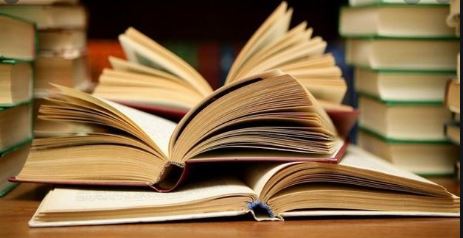 La prochaine réunion de l’activité 
« Aimez-vous lire ? » aura lieu le jeudi 7 mai à 14 heures 30.Confinement oblige, nous ne nous réunirons pas à la salle Village, mais nous organiserons une télé-réunion.  Il faudra :composer un numéro de téléphone : 01 86 92 92 92, puis composer un code à 6 chiffres : 220547 suivi de # (dièse)et enfin donner ses nom et prénom puis appuyer sur # (dièse). Comme dans nos précédentes réunions, nous ferons d’abord part de nos expériences d’écrivains et de lecteurs lors de notre participation à la Page d’écriture, dirigée par Françoise Pincetic.Puis chacun parlera de ses lectures et tous pourront apporter leurs commentaires personnels à tel ou tel ouvrage. Parmi les livres dont nous parlerons : « Le Père adopté », de Didier van Cauwelaert, « Valentine ou la belle Saison » d’Anne-Laure Bondoux, Tous les Hommes n’habitent pas le monde de la même façon, de Jean-Paul Dubois (Prix Goncourt 2019) et peut-être parlerons-nous du tapuscrit qu’Hervé Morgan nous a fait passer.Si cette activité vous intéresse, venez nous rejoindre et échanger avec nous votre passion de la lecture !Anne-Marie Guiraud : 04 94 95 73 77 – 06 60 49 12 79